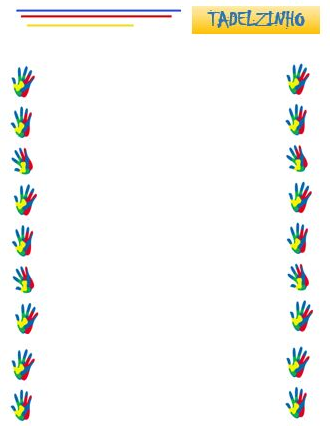 Entre o “bom” e o “necessário”!!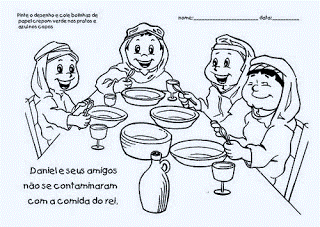 Entre o “bom” e o “necessário”!!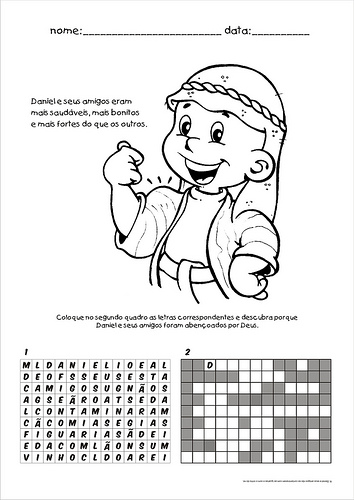 